Обучение за обучители, Ден 1Различни нива на фактори, допринасящи за радикализация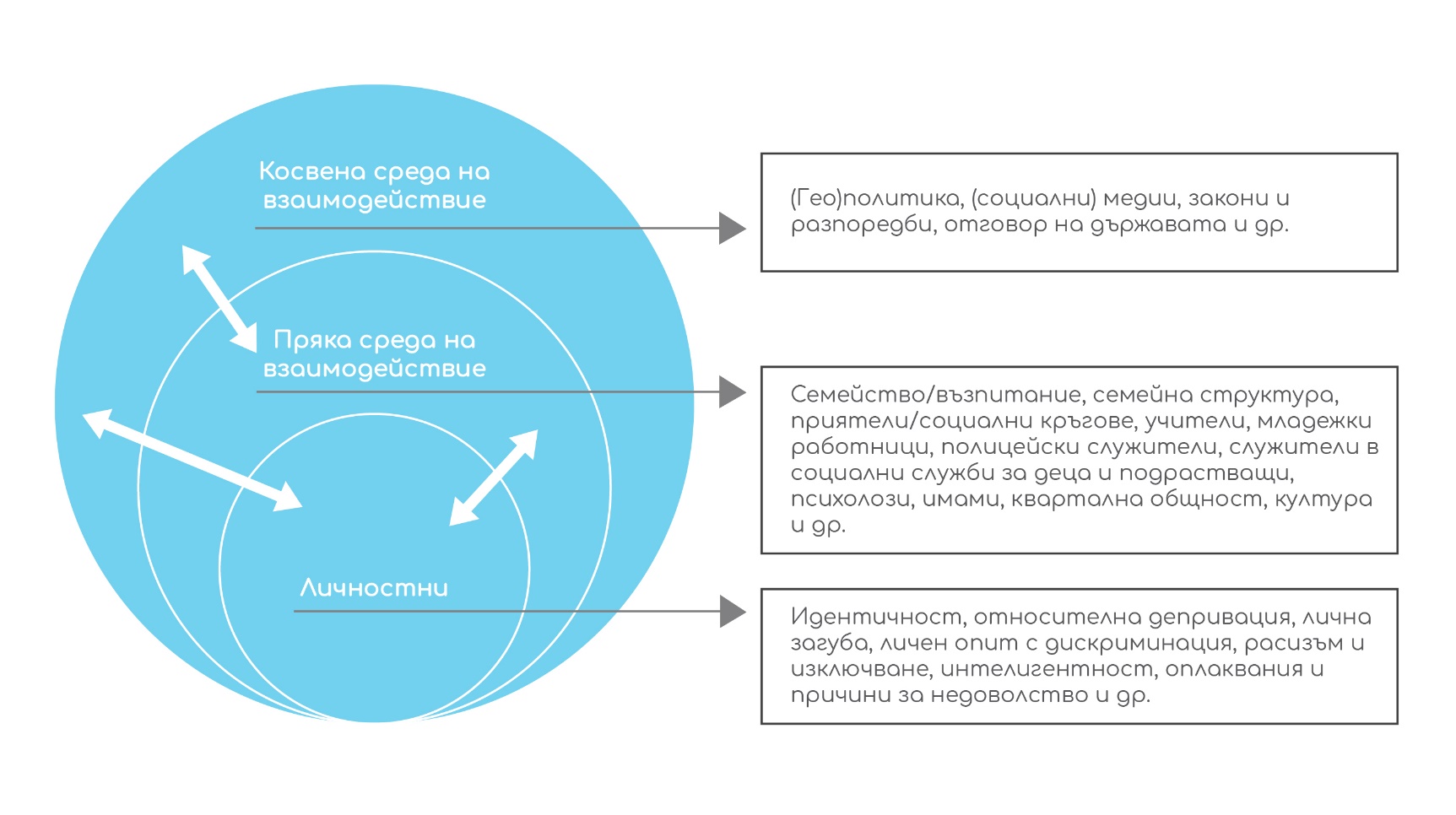 